SOBER ProjectNEWSLETTER July 2023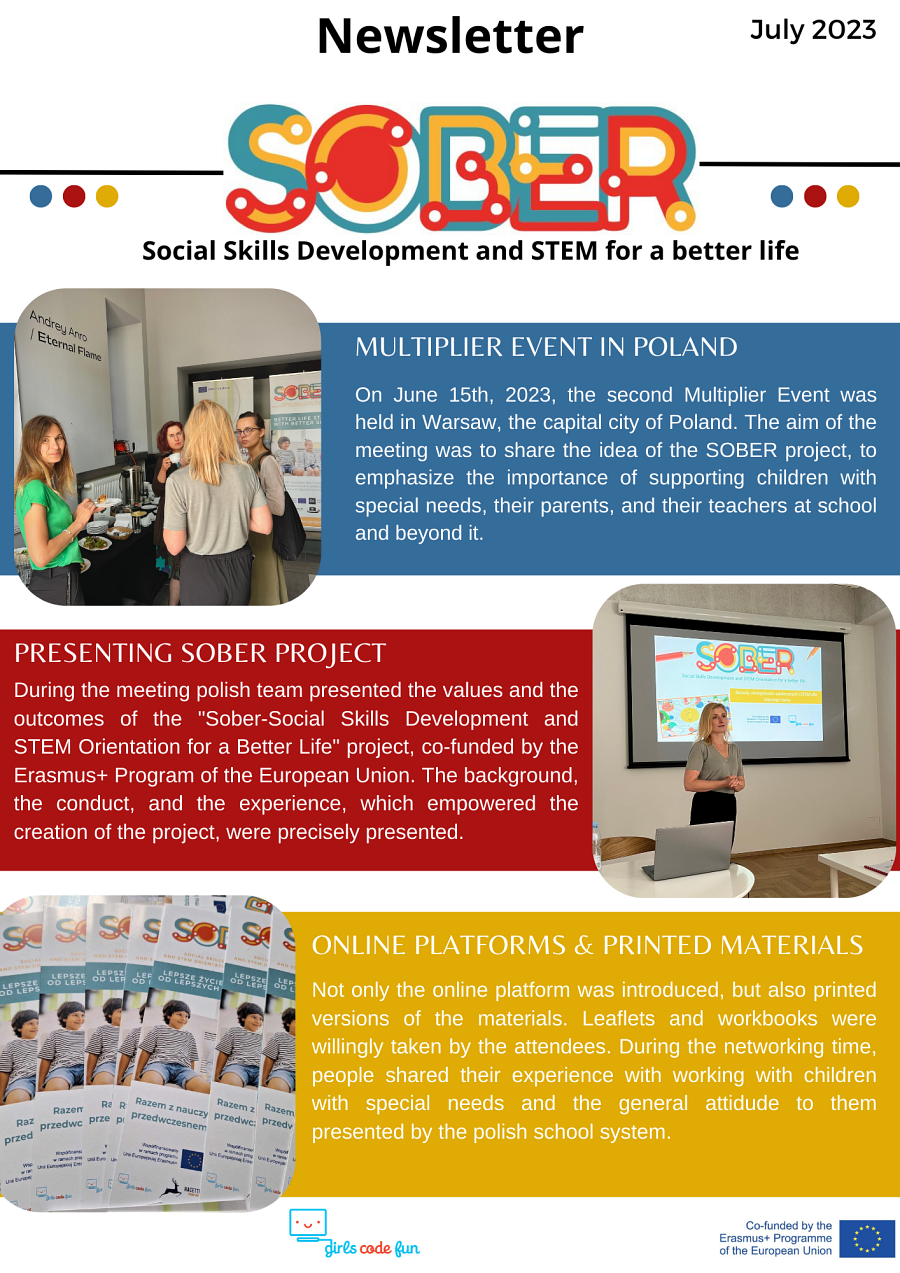 